                                                                                                                                        ПРОЕКТ 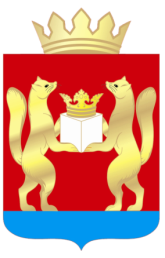 АДМИНИСТРАЦИЯ  ТАСЕЕВСКОГО  РАЙОНА П О С Т А Н О В Л Е Н И ЕОб утверждении административного регламента предоставления муниципальной услуги «Выдача разрешений на ввод объектов в эксплуатацию на территории Тасеевского района»В соответствии с Федеральным законом от 27.07.2010 № 210-ФЗ «Об организации предоставления государственных и муниципальных услуг», постановлением администрации Тасеевского района от 08.11.2010 № 452 «Об утверждении Порядка разработки, утверждения и изменения административных регламентов исполнения муниципальных функций (предоставления муниципальных услуг)», руководствуясь ст.28, ст.46, ст.48 Устава Тасеевского района,ПОСТАНОВЛЯЮ:1. Утвердить административный регламент предоставления муниципальной услуги «Выдача разрешений на ввод объектов в эксплуатацию на территории Тасеевского района» согласно приложению. 2. Признать утратившим силу постановление администрации Тасеевского района от 22.08.2013 № 799 «Об утверждении административного регламента предоставления муниципальной услуги «Выдача разрешений на ввод объектов в эксплуатацию на территории Тасеевского района»». 3.Опубликовать настоящее постановление на официальном сайте администрации Тасеевского района http://adm.taseevo.ru.4.Контроль за  выполнением настоящего постановления возложить на первого заместителя Главы администрации Тасеевского района И. И. Северенчука.5. Постановление вступает в силу с момента официального опубликования.Глава Тасеевского района                                                         О. А. НиканоровПриложение к постановлению администрации Тасеевского района от __.03.2016 № _____Административный регламентпредоставления муниципальной услуги«Выдача разрешений на ввод объектов на территории Тасеевского района»1. Общие положения1.1.Настоящий Административный регламент предоставления муниципальной услуги «Выдача разрешений на ввод объектов в эксплуатацию на территории Тасеевского район» (далее – Административный регламент) определяет порядок и стандарт предоставления муниципальной услуги по выдаче разрешений на ввод объектов в эксплуатацию в соответствии с законодательством о градостроительной деятельности на территории Тасеевского района (далее - услуга).1.2. Заявителем при предоставлении Услуги является  застройщик - физическое или юридическое лицо, обеспечивающее на принадлежащем ему земельном участке или на земельном участке иного правообладателя строительство, реконструкцию, капитальный ремонт объектов капитального строительства, а также выполнение инженерных изысканий, подготовку проектной документации для их строительства, реконструкции, капитального ремонта.От имени физических лиц заявления могут подавать представители, действующие в силу указания закона или в силу полномочий, основанных на доверенности.От имени юридических лиц заявления могут подавать представители, действующие в соответствии с законом, иными правовыми актами и учредительными документами без доверенности, а также представители, действующие в силу полномочий, основанных на доверенности с приложением печати организации.1.3.Информацию о месте нахождения, графике работы органа, предоставляющего услугу, а также о порядке предоставления услуги и перечне документов, необходимых для ее получения, можно получить:-при личном обращении физического либо юридического лица;-по телефону;-по письменному обращению;-на информационном стенде;-на официальном сайте администрации Тасеевского района http://adm.taseevo.ru;-на сайте КГБУ «Многофункциональный центр предоставления государственных и муниципальных услуг» (далее – МФЦ): http://www.24mfc.ru;-на портале государственных услуг Красноярского края: http://www.gosuslugi.krskstate.ru.1.4.Консультации ведутся по адресу: - 663770, Красноярский край, Тасеевский район, с. Тасеево, ул. Краснопартизанская, 2, каб. 308, с  9.00 до 17.00 (обеденный перерыв с 13.00 до 14.00) ежедневно, кроме субботы и воскресенья. Контактный  телефон для получения информации: (391 64) 2 19 48.- 663770, Красноярский край, Тасеевский район, с. Тасеево, ул. Луначарского, 66, МФЦ, режим работы с  9.00 до 18.00 ежедневно (без перерывов на обед), кроме субботы и воскресенья. Контактный  телефон для получения информации: (39164)2 16 87.Письменные обращения направляются в адрес администрации Тасеевского района: 663770, Красноярский край, Тасеевский район, с. Тасеево, ул. Краснопартизанская, 2, или в адрес МФЦ : 663770, Красноярский край, Тасеевский район, с. Тасеево, ул. Луначарского, 66.1.5. Заявитель имеет право на получение сведений о предоставлении муниципальной услуги (номер и дата регистрации заявления, фамилия, имя и отчество специалиста, ответственного за предоставление  муниципальной услуги, срок предоставления муниципальной услуги).1.6. При информировании заявителей предоставляется  информация по следующим вопросам: - местонахождение и режим работы администрации района, МФЦ, непосредственных исполнителей;- адрес электронной почты администрации района, МФЦ, официального сайта администрации района, сайта МФЦ;- порядок получения информации заявителями по вопросам предоставления услуги, в том числе о ходе предоставления услуги;- состав и содержание документов, необходимых для  предоставления муниципальной услуги;- сроки предоставления муниципальной услуги;- основания для отказа в предоставлении услуги;- порядок обжалования действий (бездействий) и решений, осуществляемых и принимаемых в ходе предоставления муниципальной услуги.1.7. Должностные лица, предоставляющие муниципальную услугу, при ответе на обращения граждан и организаций обязаны:- при устном обращении заинтересованного лица (по телефону или лично) дают ответ самостоятельно. Если должностное лицо, к которому обратилось заинтересованное лицо, не может ответить на вопрос самостоятельно, то оно может предложить заинтересованному лицу обратиться письменно, либо назначить другое удобное для него время консультации, либо переадресовать (перевести) на другое должностное лицо или сообщить телефонный номер, по которому можно получить необходимую информацию;- должностные лица, осуществляющие консультирование (по телефону или лично), должны корректно и внимательно относиться к заинтересованным лицам, не унижая их чести и достоинства. При ответе на телефонные звонки должностное лицо, осуществляющее консультирование, должно назвать фамилию, имя, отчество, занимаемую должность.1.8. Продолжительность консультирования уполномоченным должностным лицом составляет не более 10 минут.Время ожидания консультации не должно превышать 30 минут.1.9. В случае получения обращения в письменной форме или форме электронного документа по вопросам предоставления услуги уполномоченное должностное лицо обязано ответить на обращение в срок не более тридцати дней со дня регистрации обращения. Рассмотрение таких обращений осуществляется в соответствии с Федеральным законом от 02.05.2006 N 59-ФЗ "О порядке рассмотрения обращений граждан Российской Федерации".1.10. В любое время с момента приема документов заявитель имеет право на получение информации о ходе предоставления муниципальной услуги.1.11. Места для информирования оборудуются информационными стендами с образцами заполнения документов и перечнями необходимых документов.На информационном стенде размещается следующая информация:- сведения о месте нахождения, графике (режиме) работы, номера телефонов, адреса электронной почты  органов, оказывающих услугу;  - график приема заявителей;- требования к письменным заявлениям, необходимые для предоставления  муниципальной услуги;- перечень причин для отказа в предоставлении  муниципальной  услуги; - текст Административного регламента с приложениями;- фамилии, имена, отчества и должности специалистов, предоставляющих  муниципальную  услугу;- порядок обжалования действий, решений, принимаемых в ходе выполнения услуги.1.12. Основными требованиями к информированию заинтересованных лиц являются:-достоверность предоставляемой информации;-четкость в изложении информации;-полнота информирования;-наглядность форм предоставляемой информации;-удобство и доступность получения информации;-оперативность предоставления информации.2. Стандарт предоставления муниципальной услуги2.1. Наименование и номер муниципальной услуги (в соответствии с Реестром муниципальных услуг (функций) Тасеевского района Красноярского края): выдача разрешений на ввод объектов в эксплуатацию на территории Тасеевского района, реестровый номер – 1-35.2.2. Наименование органа, предоставляющего муниципальную услугу: Администрация Тасеевского района. Непосредственный исполнитель: главный специалист в области архитектуры и градостроительства администрации Тасеевского района. 2.3. Результат предоставления муниципальной услуги: -выдача заявителю разрешения на ввод объекта в эксплуатацию;-отказ заявителю в выдаче разрешения на ввод объекта в эксплуатацию. 2.4. Срок предоставления муниципальной услуги: десять дней со дня получения заявления о выдаче разрешения на ввод объекта в эксплуатацию.2.5. Правовые основания для предоставления муниципальной услуги:- Конституция Российской Федерации;- Градостроительный кодекс Российской Федерации;- Федеральный закон от 29.12.2004 № 191-ФЗ «О введении в действие Градостроительного кодекса Российской Федерации»;- Федеральный закон от 02.05.2006 № 59-ФЗ «О порядке рассмотрения обращений граждан Российской Федерации»;- Федеральный закон от 08.11.2007 N 257-ФЗ «Об автомобильных дорогах и о дорожной деятельности в Российской Федерации и о внесении изменений в отдельные законодательные акты Российской Федерации»;- Федеральный закон от 24.07.2007  № 221-ФЗ «О государственном кадастре недвижимости»;- Приказ  Министерства строительства и жилищно коммунального хозяйства Российской Федерации от 19.02.2015 № 117/пр «Об утверждении формы разрешения на строительство и формы разрешения на ввод объекта в эксплуатацию»;-Федеральный закон  от 25.06.2002г. № 73-ФЗ «Об объектах культурного наследия (памятниках истории и культуры) народов Российской Федерации»;- Постановление Правительства Российской Федерации от 16.02.2008 г. № 87 «О составе разделов проектной документации и требованиях к их содержанию»;- Устав Тасеевского района Красноярского края;- Схема территориального планирования Тасеевского района, утвержденная решением Тасеевского районного Совета депутатов от 27.12.2012 № 17-22;- Генеральный план с. Тасеево, утвержденный решением Тасеевского сельского Совета депутатов от 30.12.2012 № 36-207;Закон Красноярского края от 15.10.2015 N 9-3724 "О закреплении вопросов местного значения за сельскими поселениями Красноярского края»;- Правила землепользования и застройки сельского населенного пункта с. Тасеево – части муниципального образования сельского поселения Тасеевского сельсовета, утвержденные решением Тасеевского сельского Совета депутатов от 30.12.2012 № 36-206;- Правила землепользования и застройки муниципального образования Сивохинский сельсовет (с. Сивохино, д. Корсаково, д. Лукашино, п. Ялай) Тасеевского района Красноярского края, утвержденные решением Сивохинского сельского Совета депутатов от 27.12.2012 № 20/43;- Правила землепользования и застройки муниципального образования Веселовский сельсовет (с. Фаначет, д. Луговая, п. Усть Кайтым) Тасеевского района Красноярского края, утвержденные решением Фаначетского сельского Совета депутатов от 27.12.2012 № 64-241;- Правила землепользования и застройки муниципального образования Троицкий сельсовет (с. Троицк, п. Лужки) Тасеевского района Красноярского края, утвержденные решением Троицкого сельского Совета депутатов от 27.12.2012 № 27;- Правила землепользования и застройки муниципального образования Суховский сельсовет (с. Сухово, д. Бурмакино, д. Верх-канарай, с. Караульное, д. Новобородинка, д. Струково) Тасеевского района Красноярского края, утвержденные решением Суховского сельского Совета депутатов от 29.12.2012 № 28-107;- Правила землепользования и застройки муниципального образования Хандальский сельсовет (с. Хандала, с. Бакчет) Тасеевского района Красноярского края, утвержденные решением Хандальского сельского Совета депутатов от 27.12.2012 № 63-1;-Правила землепользования и застройки муниципального образования Веселовский сельсовет (с. Веселое, д. Скакальная) Тасеевского района Красноярского края, утвержденные решением Веселовского сельского Совета депутатов от 27.12.2012 № 26-53;-Правила землепользования и застройки муниципального образования Вахрушевский сельсовет (с. Унжа, д. Бартанас, с. Вахрушево, д. Данилки) Тасеевского района Красноярского края, утвержденные решением Вахрушевского сельского Совета депутатов от 27.12.2012 № 9-50;-Соглашение от 08.12.2014 г. № 118/му/1 «О взаимодействии по предоставлению муниципальных услуг».2.6. Исчерпывающий перечень документов, необходимых в соответствии с Градостроительным кодексом Российской Федерации для предоставления услуги:1) заявление о выдаче разрешения на ввод объекта в эксплуатацию, составленное по форме, прилагаемой к настоящему Административному регламенту (приложение № 1);2) копии документа, подтверждающего полномочия представителя физического лица или юридического лица, если с заявлением обращается представитель заявителя;3) правоустанавливающие документы на земельный участок;4) градостроительный план земельного участка или в случае строительства, реконструкции линейного объекта проект планировки территории и проект межевания территории;5) разрешение на строительство;6) акт приемки объекта капитального строительства (в случае осуществления строительства, реконструкции на основании договора);7) документ, подтверждающий соответствие построенного, реконструированного объекта капитального строительства требованиям технических регламентов и подписанный лицом, осуществляющим строительство;8) документ, подтверждающий соответствие параметров построенного, реконструированного объекта капитального строительства проектной документации, в том числе требованиям энергетической эффективности и требованиям оснащенности объекта капитального строительства приборами учета используемых энергетических ресурсов, и подписанный лицом, осуществляющим строительство (лицом, осуществляющим строительство, и застройщиком или техническим заказчиком в случае осуществления строительства, реконструкции на основании договора), за исключением случаев осуществления строительства, реконструкции объектов индивидуального жилищного строительства;9) документы, подтверждающие соответствие построенного, реконструированного объекта капитального строительства техническим условиям и подписанные представителями организаций, осуществляющих эксплуатацию сетей инженерно-технического обеспечения (при их наличии);10) схема, отображающая расположение построенного, реконструированного объекта капитального строительства, расположение сетей инженерно-технического обеспечения в границах земельного участка и планировочную организацию земельного участка и подписанная лицом, осуществляющим строительство (лицом, осуществляющим строительство, и застройщиком или техническим заказчиком в случае осуществления строительства, реконструкции на основании договора), за исключением случаев строительства, реконструкции линейного объекта;11) заключение органа государственного строительного надзора (в случае, если предусмотрено осуществление государственного строительного надзора) о соответствии построенного, реконструированного объекта капитального строительства требованиям технических регламентов и проектной документации, в том числе требованиям энергетической эффективности и требованиям оснащенности объекта капитального строительства приборами учета используемых энергетических ресурсов, заключение государственного экологического контроля в случаях, предусмотренных частью 7 статьи 54 Градостроительного кодекса Российской Федерации;12) документ, подтверждающий заключение договора обязательного страхования гражданской ответственности владельца опасного объекта за причинение вреда в результате аварии на опасном объекте в соответствии с законодательством Российской Федерации об обязательном страховании гражданской ответственности владельца опасного объекта за причинение вреда в результате аварии на опасном объекте.13) акт приемки выполненных работ по сохранению объекта культурного наследия, утвержденный соответствующим органом охраны объектов культурного наследия, определенным Федеральным законом от 25 июня 2002 года N 73-ФЗ "Об объектах культурного наследия (памятниках истории и культуры) народов Российской Федерации", при проведении реставрации, консервации, ремонта этого объекта и его приспособления для современного использования;14) технический план объекта капитального строительства, подготовленный в соответствии с Федеральным законом от 24 июля 2007 года N 221-ФЗ "О государственном кадастре недвижимости".Указанные в подпунктах 8, 11 пункта 2.6. настоящего Административного регламента документ и заключение должны содержать информацию о нормативных значениях показателей, включенных в состав требований энергетической эффективности объекта капитального строительства, и о фактических значениях таких показателей, определенных в отношении построенного, реконструированного объекта капитального строительства в результате проведенных исследований, замеров, экспертиз, испытаний, а также иную информацию, на основе которой устанавливается соответствие такого объекта требованиям энергетической эффективности и требованиям его оснащенности приборами учета используемых энергетических ресурсов. При строительстве, реконструкции многоквартирного дома заключение органа государственного строительного надзора также должно содержать информацию о классе энергетической эффективности многоквартирного дома, определяемом в соответствии с законодательством об энергосбережении и о повышении энергетической эффективности. Положения данного абзаца не распространяются на проектную документацию объектов капитального строительства, утвержденную застройщиком (заказчиком) или направленную им на государственную экспертизу до дня вступления в силу Федерального закона от 23.11.2009 N 261-ФЗ «Об энергосбережении и о повышении энергетической эффективности и о внесении изменений в отдельные законодательные акты Российской Федерации», и на отношения, связанные со строительством, реконструкцией, капитальным ремонтом объектов капитального строительства в соответствии с указанной проектной документацией.Документы (их копии или сведения, содержащиеся в них), указанные в подпунктах 3, 4, 5, 11 пункта 2.6. настоящего Административного регламента, запрашиваются администрацией района в государственных органах, органах местного самоуправления и подведомственных им организациях, в распоряжении которых находятся указанные документы, в порядке межведомственного информационного взаимодействия, если заявитель не представил указанные документы самостоятельно.Документы, указанные в подпункте 3, 6, 7, 8, 9, 10 настоящего Административного регламента направляются заявителем самостоятельно, если документы (их копии или сведения, содержащиеся в них) отсутствуют в распоряжении органов государственной власти, органов местного самоуправления либо подведомственных государственным органам или органам местного самоуправления организации, такие документы запрашиваются администрацией района, в органах и организациях, в распоряжении которых находятся указанные документы, если застройщик не представил указанные документы самостоятельно.Неполучение (несвоевременное получение) запрошенных администрацией района документов не может являться основанием для отказа в выдаче разрешения на ввод объекта в эксплуатацию.2.7. Общие требования к оформлению документов, представляемых для получения муниципальной услуги:Заявление может быть выполнено от руки или напечатано посредством электронных печатающих устройств.Заявление об оказании муниципальной услуги формируется в едином экземпляре – подлиннике и подписывается заявителем. Если земельный участок, объект капитального строительства находятся в собственности двух и более лиц, заполняется одно заявление об оказании услуг от имени всех собственников.Документы представляются в одном экземпляре, в подлиннике или в заверенной заявителем копии.Тексты документов должны быть написаны разборчиво, наименования юридических лиц – без сокращения, с указанием их мест нахождения. При несоответствии местоположения заинтересованного лица и его почтового адреса последний указывается обязательно.Документы должны соответствовать требованиям законодательства, действовавшего на момент издания и в месте издания документа, формы и содержания документа.В документах не должно быть подчисток, приписок, зачеркнутых слов и иных не оговоренных в них исправлений. Документы не должны быть исправлены карандашом. Документы не должны иметь серьезных повреждений, наличие которых не позволяет однозначно истолковать их содержание.2.8. Документы, предусмотренные пунктом 2.6. настоящего Административного регламента, могут быть поданы в адрес администрации Тасеевского района Красноярского края, либо в адрес МФЦ. Заявление, а также документы, предусмотренные пунктом 2.6. настоящего Административного регламента, могут быть представлены заявителем в электронном виде посредством Единого портала государственных и муниципальных услуг (www.gosuslugi.ru) либо через официальный сайт администрации района. Заявление и иные документы, необходимые для предоставления муниципальной услуги, представляемые в форме электронного документа, подписываются электронной подписью.2.9. Основания для отказа в приеме документов отсутствуют.2.10. Исчерпывающий перечень оснований для отказа в предоставлении муниципальной услуги:1) отсутствие документов, указанных в пункте 2.6. настоящего Административного регламента;2) несоответствие объекта капитального строительства требованиям градостроительного плана земельного участка или в случае строительства, реконструкции, капитального ремонта линейного объекта требованиям проекта планировки территории и проекта межевания территории;3) несоответствие объекта капитального строительства требованиям, установленным в разрешении на строительство;4) несоответствие параметров построенного, реконструированного объекта капитального строительства проектной документации. Данное основание не применяется в отношении объектов индивидуального жилищного строительства;5) невыполнение застройщиком требований, предусмотренных частью 18 статьи 51 Градостроительного кодекса Российской Федерации. В таком случае разрешение на ввод объекта в эксплуатацию выдается только после передачи безвозмездно в федеральный орган исполнительной власти, орган исполнительной власти субъекта Российской Федерации, орган местного самоуправления или уполномоченную организацию, осуществляющую государственное управление использованием атомной энергии и государственное управление при осуществлении деятельности, связанной с разработкой, изготовлением, утилизацией ядерного оружия и ядерных энергетических установок военного назначения, либо Государственную корпорацию по космической деятельности "Роскосмос", выдавшие разрешение на строительство, сведений о площади, о высоте и количестве этажей планируемого объекта капитального строительства, о сетях инженерно-технического обеспечения, одного экземпляра копии результатов инженерных изысканий и по одному экземпляру копий разделов проектной документации, предусмотренных пунктами 2, 8 - 10 и 11.1 части 12 статьи 48 настоящего Кодекса, или одного экземпляра копии схемы планировочной организации земельного участка с обозначением места размещения объекта индивидуального жилищного строительства.2.11. Размер платы, взимаемой с заявителя при предоставлении муниципальной услуги, и способы ее взимания:  предоставление услуги осуществляется без взимания платы.2.12. Максимальный срок ожидания в очереди при подаче заявления о предоставлении муниципальной услуги составляет 30 минут, при получении результата предоставления муниципальной услуги  составляет 20 минут.2.13. Срок регистрации заявления заявителя о предоставлении муниципальной услуги не должен превышать 30 минут.2.14. Помещения, в которых предоставляется услуга, места ожидания, место для заполнения запроса о предоставлении услуги оборудуются информационными стендами с образцами заполнения запроса и перечнем документов, необходимых для предоставления услуги.Помещения обозначаются соответствующими табличками с указанием номера кабинета, названия соответствующего структурного подразделения, фамилий, имен, отчеств, наименований должностей должностных лиц, предоставляющих услугу.В указанных помещениях размещаются стенды с информацией о порядке выдачи разрешений на строительство и образцами документов, представляемых для получения разрешения.Для ожидания приема заявителям отводятся места, оснащенные стульями, столами для возможности оформления документов с наличием писчей бумаги, ручек, бланков документов.Рабочее место должностного лица, предоставляющего услугу, оборудуется телефоном, копировальным аппаратом, компьютером и другой оргтехникой.2.15. Показатели, характеризующие доступность услуги:- обеспечение возможности направления заявления по электронной почте;- обеспечение предоставления муниципальной услуги с использованием возможностей портала государственных и муниципальных услуг;- размещение информации о порядке предоставления муниципальной услуги на портале государственных и муниципальных услуг.2.16. Показатели, характеризующие качество услуги:- соблюдение срока предоставления муниципальной услуги;- соблюдение сроков ожидания в очереди при предоставлении муниципальной услуги;- отсутствие поданных в установленном порядке жалоб на решения и действия (бездействия), принятые и осуществленные при предоставлении муниципальной услуги.Административные процедуры3.1. Предоставление муниципальной услуги включает в себя следующие административные процедуры: 1) прием и регистрацию заявления с приложенными документами;2) рассмотрение заявления и прилагаемых документов;3) выдача результата предоставления услуги.3.2. Ответственными за выполнение административных действий при предоставлении услуги являются специалисты в соответствии с должностной инструкцией. 3.3. Организация предоставления муниципальной услуги в виде блок-схемы представлена в Приложении № 2 к настоящему Административному регламенту.3.4. Прием и регистрация заявления с приложенными документами:1) основанием для начала административной процедуры является получение заявления, поступившего в адрес администрации района, МФЦ;2) в случае поступления заявления в адрес администрации района - сотрудник общего отдела администрации района;  в случае поступления заявления в адрес МФЦ - документовед МФЦ:- устанавливает личность заявителя (проверяет документ, удостоверяет личность), проверяет полномочия представителя заявителя;- проверяет соответствие документов общим требованиям к оформлению документов, установленным п. 2.8. настоящего Административного регламента;- регистрирует поступившее заявление с прилагаемыми документами;- осуществляет передачу зарегистрированного заявления с прилагаемыми документами сотруднику общего отдела администрации района (в случае подачи документов через МФЦ);3) результатом административной процедуры является регистрация поступившего заявления с приложенными документами;4) срок выполнения административной процедуры составляет один рабочий день со дня поступления заявления и документов.3.5. Рассмотрение заявления и прилагаемых документов:1) основанием для начала административной процедуры является поступление зарегистрированного заявления с приложенными документами Главе администрации Тасеевского района, который назначает ответственного за рассмотрение заявления и прилагаемых документов;2) после получения визы сотрудник общего отдела передает непосредственному исполнителю на рассмотрение заявление и прилагаемые документы;3) непосредственный исполнитель осуществляет проверку наличия и правильности оформления документов, указанных в пункте 2.6. настоящего Административного регламента, осмотр объекта капитального строительства.В случае непредставления заявителем по собственной инициативе находящихся в распоряжении органов (организаций), предоставляющих (участвующих в представлении) государственных и муниципальных услуг, документов, указанных в пункте 2.6. настоящего Административного регламента, непосредственный исполнитель в течение трех дней формирует и направляет необходимые межведомственные запросы.В ходе осмотра построенного, реконструированного объекта капитального строительства осуществляется проверка соответствия такого объекта требованиям, установленным в разрешении на строительство, градостроительном плане земельного участка или в случае строительства, реконструкции линейного объекта проекте планировки территории и проекте межевания территории, а также требованиям проектной документации, в том числе требованиям энергетической эффективности и требованиям оснащенности объекта капитального строительства приборами учета используемых энергетических ресурсов, за исключением случаев осуществления строительства, реконструкции объекта индивидуального жилищного строительства. В случае если при строительстве, реконструкции объекта капитального строительства осуществляется государственный строительный надзор, осмотр такого объекта органом, выдавшим разрешение на строительство, не проводится;4) при отсутствии оснований для отказа в предоставлении услуги, предусмотренных пунктом 2.10. настоящего Административного регламента, непосредственный исполнитель осуществляет подготовку проекта разрешения на ввод объекта в эксплуатацию (далее - проект разрешения);5) при наличии оснований для отказа в предоставлении услуги, предусмотренных пунктом 2.10. настоящего Административного регламента, непосредственный исполнитель осуществляет подготовку ответа заявителю об отказе в выдаче разрешения на ввод объекта в эксплуатацию (далее - отказ в выдаче разрешения). Отказ в выдаче разрешения должен содержать основания, по которым запрашиваемое разрешение не может быть выдано, а также порядок обжалования такого решения;6) подготовленный проект разрешения либо отказ в выдаче разрешения передается непосредственным исполнителем на согласование в юридический, общий отделы администрации района, первому заместителю Главы администрации Тасеевского района;7) согласованный проект разрешения либо отказ в выдаче разрешения передается на подпись главному специалисту по архитектуре и градостроительству администрации Тасеевского района, согласованный отказ в выдаче разрешения передается на подпись Главе администрации Тасеевского района8) результатом административной процедуры является подписание разрешения на строительство либо отказа в выдаче разрешения на строительство и направление результата предоставления муниципальной услуги в общий отдел администрации района;9) срок выполнения административной процедуры по рассмотрению заявления и прилагаемых документов составляет 7 дней.3.6. Выдача результата предоставления услуги:1) основанием для начала административной процедуры является поступление разрешения на ввод объекта в эксплуатацию либо отказа в выдаче разрешения в общий отдел администрации района;2) разрешение на ввод объекта в эксплуатацию либо отказ в выдаче разрешения на ввод объекта в эксплуатацию выдается сотрудником общего отдела администрации района либо документоведом МФЦ (в случае, если заявитель обращался за предоставлением услуги через МФЦ) лично заявителю или по доверенности уполномоченному лицу на руки с предъявлением документа, удостоверяющего личность, если в заявлении прописана данная просьба, или направляется почтовым отправлением.При выдаче результатов предоставления услуги на руки заявителю (его уполномоченному представителю) ставится подпись и расшифровка подписи заявителя (его уполномоченного представителя), в журнале регистрации выдачи разрешения на ввод объекта в эксплуатацию, дата получения;3) результатом административной процедуры является направление (выдача) заявителю (его уполномоченному представителю):- разрешения на ввод объекта в эксплуатацию;- отказа в выдаче разрешения на ввод объекта в эксплуатацию;4) срок выполнения административной процедуры по выдаче результата предоставления услуги составляет 2 дня.Порядок и формы контроля за исполнениемадминистративного регламента4.1. Текущий контроль за соблюдением и исполнением должностными лицами и муниципальными служащими положений настоящего административного регламента и иных нормативных правовых актов, устанавливающих требования к предоставлению услуги, а также за принятием ими решений осуществляется Главой Тасеевского района и его заместителем, курирующим соответствующее направление деятельности, путем проверки своевременности, полноты и качества выполнения административных процедур в рамках предоставления услуги.4.2. Ответственность должностных лиц администрации района, муниципальных служащих за решения и действия (бездействие), принимаемые (осуществляемые) ими в ходе предоставления услуги, закрепляется в их должностных инструкциях в соответствии с требованиями законодательства.4.3. Контроль за соблюдением своевременности, полноты и качества выполнения административных процедур по предоставлению услуги осуществляется путем проверок, проводимых планово либо внепланово по обращениям заявителей, содержащих жалобы на решения, действия (бездействие) должностных лиц администрации района, а также по обращениям органов государственной власти, и включает в себя:1) проверку изложенных в обращениях фактов (в ходе внеплановой проверки), проверку своевременности, полноты и качества выполнения административных процедур в рамках предоставления услуги, выявление и устранение нарушений прав заявителей на получение муниципальной услуги;2) рассмотрение, принятие решений, а также (в ходе внеплановой проверки) подготовку ответов на обращения заявителей;3) выявление виновных должностных лиц и привлечение их к дисциплинарной ответственности в соответствии с законодательством Российской Федерации.4.4. Плановые проверки проводятся не чаще чем один раз в два года заместителем Главы Тасеевского района, курирующим соответствующее направление деятельности администрации.Результаты проверки оформляются актом, отражающим обстоятельства, послужившие основанием проверки, объект проверки, сведения о специалисте (специалистах) администрации района, ответственных за предоставление муниципальной услуги, наличие (отсутствие) в действиях специалиста (специалистов) администрации района обстоятельств, свидетельствующих о нарушении настоящего административного регламента  и (или) должностных обязанностей, ссылку на документы, отражающие данные обстоятельства, выводы.Срок проведения проверки - не более 30 рабочих дней.Срок оформления акта проверки - 3 рабочих дня со дня завершения проверки.Акт проверки подписывается должностными лицами, проводившими проверку, и утверждается Главой Тасеевского района.4.5. Контроль за полнотой и качеством предоставления услуги со стороны граждан, их объединений и организаций осуществляется посредством рассмотрения в установленном действующим законодательством порядке поступивших в администрацию района индивидуальных или коллективных обращений.Порядок досудебного (внесудебного) обжалования решений и действий (бездействия) органа, должностных лиц, а также принимаемых ими решений при исполнении муниципальной функции (предоставлении муниципальной услуги)5.1. Заявитель имеет право на обжалование решений и действий (бездействия) администрации района,  должностных лиц администрации района, либо муниципальных служащих в досудебном (внесудебном) порядке.В досудебном (внесудебном) порядке решения и действия (бездействие) должностных лиц, муниципальных служащих администрации района обжалуются в порядке подчиненности Главе Тасеевского района.5.2. Основанием для начала процедуры досудебного (внесудебного) обжалования является поступление жалобы.Жалоба подается в письменной форме на бумажном носителе, в электронной форме.Жалоба может быть направлена по почте, через МФЦ, с использованием информационно-телекоммуникационной сети Интернет, официального сайта администрации района, единого портала государственных и муниципальных услуг либо регионального портала государственных и муниципальных услуг, а также может быть принята при личном приеме заявителя.5.3. Предметом досудебного (внесудебного) обжалования является:1) нарушение срока регистрации заявления заявителя о предоставлении услуги;2) нарушение срока предоставления услуги;3) требование у заявителя документов, не предусмотренных нормативными правовыми актами Российской Федерации, нормативными правовыми актами субъектов Российской Федерации, муниципальными правовыми актами для предоставления услуги;4) отказ в приеме у заявителя документов, предоставление которых предусмотрено нормативными правовыми актами Российской Федерации, нормативными правовыми актами субъектов Российской Федерации, муниципальными правовыми актами для предоставления услуги, у заявителя;5) отказ в предоставлении услуги, если основания отказа не предусмотрены федеральными законами и принятыми в соответствии с ними иными нормативными правовыми актами Российской Федерации, нормативными правовыми актами субъектов Российской Федерации, муниципальными правовыми актами;6) требование с заявителя при предоставлении услуги платы, не предусмотренной нормативными правовыми актами Российской Федерации, нормативными правовыми актами субъектов Российской Федерации, муниципальными правовыми актами;7) отказ органа, предоставляющего услугу, должностного лица органа, предоставляющего услугу, в исправлении допущенных опечаток и ошибок в выданных в результате предоставления услуги документах либо нарушение установленного срока таких исправлений.5.4. Содержание жалобы включает:1) наименование органа, предоставляющего услугу, должностного лица органа, предоставляющего услугу, либо муниципального служащего, решения и действия (бездействие) которых обжалуются;2) фамилию, имя, отчество (последнее - при наличии), сведения о месте жительства заявителя - физического лица либо наименование, сведения о месте нахождения заявителя - юридического лица, а также номер (номера) контактного телефона, адрес (адреса) электронной почты (при наличии) и почтовый адрес, по которым должен быть направлен ответ заявителю;3) сведения об обжалуемых решениях и действиях (бездействии) администрации района, должностного лица администрации района, предоставляющего услугу, либо муниципального служащего;4) доводы, на основании которых заявитель не согласен с решением и действием (бездействием) органа, предоставляющего услугу, должностного лица органа, предоставляющего услугу, либо муниципального служащего. Заявителем могут быть представлены документы (при наличии), подтверждающие доводы заявителя, либо их копии.5.5. Заявитель имеет право на получение информации и документов, необходимых для обоснования и рассмотрения жалобы.5.6. Глава Тасеевского района проводит личный прием заявителей в установленные для приема дни и время в порядке, установленном статьей 13 Федерального закона от 02.05.2006 N 59-ФЗ "О порядке рассмотрения обращений граждан Российской Федерации".5.7. Жалоба подлежит рассмотрению должностным лицом, наделенным полномочиями по рассмотрению жалоб, в течение пятнадцати рабочих дней со дня ее регистрации.В случае обжалования отказа в приеме документов у заявителя либо в исправлении допущенных опечаток и ошибок или в случае обжалования нарушения установленного срока таких исправлений жалоба подлежит рассмотрению в течение пяти рабочих дней со дня ее регистрации.Ответ на жалобу заявителя не дается в следующих случаях:В жалобе не указаны фамилия гражданина (наименование юридического лица), направившего жалобу, и почтовый адрес, по которому должен быть направлен ответ;В жалобе содержаться нецензурные либо оскорбительные выражения, угрозы жизни, здоровью и имуществу должностных лиц, а также членов их семей;Текст жалобы не поддается прочтению.5.9. По результатам рассмотрения жалобы принимается одно из следующих решений:1) жалоба подлежит удовлетворению, в том числе в форме отмены принятого решения, исправления допущенных опечаток и ошибок в выданных в результате предоставления услуги документах, возврата заявителю денежных средств, взимание которых не предусмотрено нормативными правовыми актами Российской Федерации, нормативными правовыми актами субъектов Российской Федерации, муниципальными правовыми актами, а также в иных формах;2) в удовлетворении жалобы отказывается.Не позднее дня, следующего за днем принятия решения по результатам рассмотрения жалобы, заявителю в письменной форме и, по желанию заявителя, в электронной форме направляется мотивированный ответ о результатах рассмотрения жалобы.Приложение № 1 к административному регламенту предоставления муниципальной услуги «Выдача разрешений на ввод объектов в эксплуатацию на территории Тасеевского района»Главе Тасеевского района О. А. Никаноровуот _________________________________,(ФИО полностью)проживающего(ей) по адресу: ______________________________________________(индекс, район, населенный пункт, улица, дом)тел. ________________________________.Заявление о выдаче разрешения на ввод объекта в эксплуатацию.Прошу выдать разрешение на ввод в эксплуатацию после строительства/реконструкции ___________________________________________________ _____________________________________________________________________________,(Наименование объекта капитального строительства (жилого дома, двухквартирного жилого дома))На земельном участке по адресу: ___________________________________________ _______________________________________________________________________,При этом прилагаю документы, в соответствии с пунктом 2.6 Административного регламента предоставления муниципальной услуги «Выдача разрешений на ввод объектов на территории Тасеевского района»:Правоустанавливающий документ на земельный участок ____________________  _______________________________________________________________________,                                                                                                                          (Наименование, № и дата выдачи документа)Градостроительный план земельного участка______________________________ _____________________________________________________________________________,                                                                                               (№, дата выдачи)Разрешение на строительство____________________________________________ ________________________________________________________________________,                                                                                               (№, дата выдачи)Акт приемки объекта капитального строительства (в случае осуществления строительства, реконструкции на основании договора)______________________________,Документ, подтверждающий соответствие построенного, реконструированного объекта капитального строительства требованиям технических регламентов (подписывается лицом осуществляющим строительство)___________________________,                                                  (№, дата выдачи)Документ, подтверждающий соответствие параметров построенного, реконструированного объекта капитального строительства проектной документации, в том числе требованиям энергетической эффективности и требованиям оснащенности объекта капитального строительства приборами учета используемых энергетических ресурсов, и подписанный лицом, осуществляющим строительство (лицом, осуществляющим строительство, и застройщиком или техническим заказчиком в случае осуществления строительства, реконструкции на основании договора, а также лицом, осуществляющим строительный контроль, в случае осуществления строительного контроля на основании договора), за исключением случаев осуществления строительства, реконструкции объектов индивидуального жилищного строительства _____________________________________________________________________________,(№, дата выдачи)7. Документ, подтверждающий соответствие построенного, реконструированного объекта капитального строительства техническим условиям (подписывается представителем организации, осуществляющей эксплуатацию сетей инженерно-технического обеспечения) _____________________________________________________,(№, дата выдачи)8. Схема, отображающая расположение построенного, реконструированного объекта капитального строительства, расположение сетей инженерно-технического обеспечения в границах земельного участка и планировочную организацию участка (подписанная лицом осуществляющим строительство)________________________________________________,9. Заключение органа государственного строительного надзора (в случае, если предусмотрено осуществление государственного строительного надзора) о соответствии построенного, реконструированного объекта капитального строительства требованиям технических регламентов и проектной документации, в том числе требованиям энергетической эффективности и требованиям оснащенности объекта капитального строительства приборами учета используемых энергетических ресурсов, заключение государственного экологического контроля в случаях, предусмотренных частью 7 статьи 54 Градостроительного кодекса Российской Федерации____________________________________________________________,10) Документ, подтверждающий заключение договора обязательного страхования гражданской ответственности владельца опасного объекта за причинение вреда в результате аварии на опасном объекте в соответствии с законодательством Российской Федерации об обязательном страховании гражданской ответственности владельца опасного объекта за причинение вреда в результате аварии на опасном объекте________________________________________________,11) акт приемки выполненных работ по сохранению объекта культурного наследия, утвержденный соответствующим органом охраны объектов культурного наследия, определенным Федеральным законом от 25 июня 2002 года N 73-ФЗ "Об объектах культурного наследия (памятниках истории и культуры) народов Российской Федерации", при проведении реставрации, консервации, ремонта этого объекта и его приспособления для современного использования;12) технический план объекта капитального строительства, подготовленный в соответствии с Федеральным законом от 24 июля 2007 года N 221-ФЗ "О государственном кадастре недвижимости" __________________________________________________,                                                                                                                                                        (№, дата выдачи)Основные показатели объекта:  общая площадь (кв. м.)______________________________,строительный объем (куб. м.)______________, высота помещения (м.)__________________,жилая площадь здания (кв. м.)_____________, этажность здания_______________________,материал фундамента____________________, материал стен__________________________,материал перекрытий____________________, материал кровли________________________.Обязуюсь обо всех изменениях в сведениях приведенных в настоящем заявлении своевременно сообщать в администрацию Тасеевского района_____________            __________________(подпись)                                                     (Фамилия И. О.)    «____» _____________ Приложение № 2 к административному регламенту предоставления муниципальной услуги «Выдача разрешений на строительство, реконструкцию объектов капитального строительства на территории Тасеевского района»Блок-схема предоставления муниципальной услуги 00.02.2015с. Тасеево№ 000Прием и регистрация заявления с приложенными документамиРассмотрение заявления и прилагаемых документов Наличие оснований для отказа в предоставлении муниципальной услуги (в соответствии с п. 2.10. Административного регламента)ДАВыдача заявителю отказа в выдаче разрешения на ввод объекта в эксплуатациюНЕТВыдача заявителю разрешения на ввод объекта в эксплуатацию